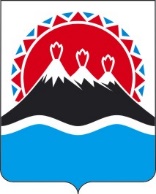 П О С Т А Н О В Л Е Н И ЕПРАВИТЕЛЬСТВАКАМЧАТСКОГО КРАЯПРАВИТЕЛЬСТВО ПОСТАНОВЛЯЕТ:1. Утвердить Порядок предоставления субсидий на финансовое обеспечение части затрат на поддержку собственного производства молока, согласно приложению к настоящему постановлению.2. Настоящее постановление вступает в силу после дня его официального опубликования.Порядок предоставления субсидий на финансовое обеспечение части затрат на поддержку собственного производства молока1. Настоящий Порядок разработан в целях достижения результата регионального проекта «Развитие отраслей и техническая модернизация агропромышленного комплекса» (далее – региональный проект) по направлению расходов «Поддержка приоритетных направлений агропромышленного комплекса и развитие малых форм хозяйствования (Государственная поддержка сельскохозяйственных товаропроизводителей в целях стимулирования производства молока реализованного и (или) отгруженного на собственную переработку)» государственной программы Камчатского края «Развитие сельского хозяйства и регулирование рынков сельскохозяйственной продукции, сырья и продовольствия Камчатского края», утвержденной постановлением Правительства Камчатского края от 29.12.2023 № 715-П (далее – Госпрограмма), Государственной программы развития сельского хозяйства и регулирования рынков сельскохозяйственной продукции, сырья и продовольствия, утвержденной постановлением Правительства Российской Федерации от 14.07.2012 № 717, и определяет порядок и условия предоставления за счет средств краевого бюджета субсидии с использованием средств, поступивших из федерального бюджета, на финансовое обеспечение части затрат (без учета налога на добавленную стоимость) на поддержку собственного производства молока – по ставке на 1 килограмм реализованного и (или) отгруженного на собственную переработку коровьего и (или) козьего молока (далее – субсидия).Для получателей субсидии, использующих право на освобождение от исполнения обязанностей налогоплательщика, связанных с исчислением и уплатой налога на добавленную стоимость, и предоставивших сведения, подтверждающие такое право, а также для получателей субсидии, применяющих упрощенную систему налогообложения, финансовое обеспечение части затрат на поддержку собственного производства молока, осуществляется исходя из суммы расходов на приобретение товаров (работ, услуг), включая сумму налога на добавленную стоимость.2. Министерство сельского хозяйства, пищевой и перерабатывающей промышленности Камчатского края (далее – Министерство) осуществляет функции главного распорядителя бюджетных средств, до которого в соответствии с бюджетным законодательством Российской Федерации как получателя бюджетных средств, доведены в установленном порядке лимиты бюджетных обязательств на предоставление субсидии на соответствующий финансовый год и плановый период.Субсидия предоставляется в пределах лимитов бюджетных обязательств, доведенных в установленном порядке до Министерства.Субсидия предоставляется в период реализации регионального проекта Госпрограммы.3. Субсидия предоставляется по следующим направлениям затрат:1) оплата труда работников, осуществляющих поддержку собственного производства молока, включая взносы на социальное страхование;2) оплата ветеринарных услуг;3) приобретение и доставка специальной одежды, обуви, инвентаря;4) приобретение горюче-смазочных материалов;5) оплата коммунальных услуг по производственным помещениям;6) техническое перевооружение в размере не более 40 процентов фактически осуществленных участником отбора получателей субсидии расходов, за исключением затрат, возмещаемых в рамках Госпрограммы, а также в соответствии с иными нормативными правовыми актами Российской Федерации, на создание и (или) модернизацию объектов агропромышленного комплекса, на приобретение и ввод в промышленную эксплуатацию маркировочного оборудования для внедрения обязательной маркировки отдельных видов молочной продукции, а также на создание и (или) модернизацию объектов по переработке сельскохозяйственной продукции в рамках Госпрограммы, а также в соответствии с иными нормативными правовыми актами Российской Федерации;7) расходы, связанные с поддержкой собственного производства молока.4. Сведения о субсидии размещаются на едином портале бюджетной системы Российской Федерации в информационно-телекоммуникационной сети «Интернет» (далее соответственно – сеть «Интернет», единый портал) (в разделе единого портала) в порядке, установленном Министерством финансов Российской Федерации в течение 10 рабочих дней со дня, следующего за днем доведения бюджетных ассигнований на предоставление субсидии до Министерства.5. Информация о способе отбора получателей субсидии размещается на едином портале в соответствии с порядком размещения такой информации, установленным Министерством финансов Российской Федерации.Отбор получателей субсидии осуществляется в системе «Электронный бюджет».Обеспечение доступа к системе «Электронный бюджет осуществляется с использованием федеральной государственной информационной системы «Единая система идентификации и аутентификации в инфраструктуре, обеспечивающей информационно-технологическое взаимодействие информационных систем, используемых для предоставления государственных и муниципальных услуг в электронной форме» (далее – единая система идентификации и аутентификации) и (или) государственных информационных систем субъектов Российской Федерации, обеспечивающих взаимодействие с единой системой идентификации и аутентификации.6. Для проведения отбора получателей субсидии применяется способ отбора в виде запроса предложений, который указывается при определении получателя субсидии Министерством, проводящим отбор на основании заявок, направленных участниками отбора для участия в отборе, исходя из соответствия участника отбора критериям отбора и очередности поступления заявок.7. К категории участника отбора получателей субсидии относятся сельскохозяйственные товаропроизводители Камчатского края (за исключением граждан, ведущих личное подсобное хозяйство, не применяющих специальный налоговый режим «Налог на профессиональный доход», и сельскохозяйственных кредитных потребительских кооперативов), а также граждане, ведущие личное подсобное хозяйство и применяющие специальный налоговый режим «Налог на профессиональный доход».8. Критерием отбора участника отбора получателей субсидии является наличие у участника отбора получателей субсидии поголовья коров и (или) коз на первое число месяца обращения в Министерство за предоставлением субсидии.9. Участник отбора получателей субсидии на первое число месяца рассмотрения должен соответствовать следующим требованиям:1) участник отбора получателей субсидии не является иностранным юридическим лицом, в том числе местом регистрации которого является государство или территория, включенные в утвержденный Министерством финансов Российской Федерации перечень государств и территорий, используемых для промежуточного (офшорного) владения активами в Российской Федерации (далее – офшорные компании), а также российским юридическим лицом, в уставном (складочном) капитале которого доля прямого или косвенного (через третьих лиц) участия офшорных компаний в совокупности превышает 25 процентов (если иное не предусмотрено законодательством Российской Федерации). При расчете доли участия офшорных компаний в капитале российских юридических лиц не учитывается прямое и (или) косвенное участие офшорных компаний в капитале публичных акционерных обществ (в том числе со статусом международной компании), акции которых обращаются на организованных торгах в Российской Федерации, а также косвенное участие офшорных компаний в капитале других российских юридических лиц, реализованное через участие в капитале указанных публичных акционерных обществ;2) участник отбора получателей субсидии не находится в перечне организаций и физических лиц, в отношении которых имеются сведения об их причастности к экстремистской деятельности или терроризму;3) участник отбора получателей субсидии не находится в составляемых в рамках реализации полномочий, предусмотренных главой VII Устава ООН, Советом Безопасности ООН или органами, специально созданными решениями Совета Безопасности ООН, перечнях организаций и физических лиц, связанных с террористическими организациями и террористами или с распространением оружия массового уничтожения;4) участник отбора получателей субсидии не получает средства из бюджета субъекта Российской Федерации (местного бюджета), из которого планируется предоставление субсидии в соответствии с правовым актом, на основании иных нормативных правовых актов субъекта Российской Федерации, муниципальных правовых актов на цели, установленные правовым актом;5) участник отбора получателей субсидии не является иностранным агентом в соответствии с Федеральным законом «О контроле за деятельностью лиц, находящихся под иностранным влиянием»;6) у участника отбора получателей субсидии отсутствуют просроченная задолженность по возврату в бюджет субъекта Российской Федерации (местный бюджет), из которого планируется предоставление субсидии в соответствии с правовым актом, иных субсидий, бюджетных инвестиций, а также иная просроченная (неурегулированная) задолженность по денежным обязательствам перед публично-правовым образованием, из бюджета которого планируется предоставление субсидии в соответствии с правовым актом (за исключением случаев, установленных соответственно высшим исполнительным органом субъекта Российской Федерации (местной администрацией);7) у участника отбора получателей субсидии отсутствуют в году, предшествующем году получения субсидии, случаи привлечения к ответственности участника отбора (получателя субсидии) за несоблюдение запрета на выжигание сухой травянистой растительности, стерни, пожнивных остатков (за исключением рисовой соломы) на землях сельскохозяйственного назначения, установленного постановлением Правительства Российской Федерации от 16.09.2020 № 1479 «Об утверждении Правил противопожарного режима в Российской Федерации»;8) обеспечение участником отбора получателей субсидии сохранности поголовья коров и (или) коз в отчетном финансовом году по отношению к уровню года, предшествующего отчетному финансовому году, за исключением участников отбора получателей субсидии, которые начали хозяйственную деятельность по производству молока в отчетном финансовом году, и участников отбора получателей субсидии, представивших документы, подтверждающие наступление обстоятельств непреодолимой силы и (или) проведение мероприятий по оздоровлению стада от лейкоза крупного рогатого скота в отчетном финансовом году;9) соответствие информации об объеме реализованного молока за отчетный год данными, содержащимися в ветеринарных сопроводительных документах, оформленных в электронной форме с использованием Федеральной государственной информационной системы в области ветеринарии, участника отбора получателей субсидии.10. Министерство в целях подтверждения соответствия участника отбора получателей субсидий установленным требованиям, указанным в части 9 настоящего Порядка, не вправе требовать от участника отбора получателей субсидий представления документов и информации при наличии соответствующей информации в государственных информационных системах, доступ к которым у главного распорядителя бюджетных средств имеется в рамках межведомственного электронного взаимодействия, за исключением случая, если участник отбора получателей субсидий готов представить указанные документы и информацию главному распорядителю бюджетных средств по собственной инициативе.11. Проверка участника отбора получателей субсидий на соответствие требованиям, указанным в части 9 настоящего Порядка, осуществляется автоматически в системе «Электронный бюджет» по данным государственных информационных систем, в том числе с использованием единой системы межведомственного электронного взаимодействия (при наличии технической возможности автоматической проверки).12. Объявление о проведении отбора участников отбора получателей субсидии размещается Министерством не позднее 5-го календарного дня до наступления даты начала приема заявок, после подписания усиленной квалифицированной электронной подписью руководителя Министерства (уполномоченного им лица) и публикации на едином портале информации о субсидии.13. Объявление о проведении отбора участников отбора получателей субсидии формируется в электронной форме посредством заполнения соответствующих экранных форм веб-интерфейса системы «Электронный бюджет» и включает в себя следующую информацию:1) способ проведения отбора получателей субсидии в соответствии с частью 6 настоящего Порядка;2) дата и время начала подачи заявок участников отбора получателей субсидии, а также дата и время окончания приема заявок участников отбора получателей субсидии, в соответствии с частью 14 настоящего Порядка;3) наименование, место нахождения, почтовый адрес, адрес электронной почты, контактный телефон Министерства;4) результаты предоставления субсидии, определенные в соответствии с настоящим Порядком, а также при необходимости их характеристики (показатели, необходимые для достижения результатов предоставления субсидии);5) требования к участникам отбора получателей субсидии, предъявляемые в соответствии с частью 9 настоящего Порядка;6) порядок отзыва в соответствии с частью 26 настоящего Порядка участниками отбора получателей субсидии заявок, включающий в себя возможность или отсутствие возможности отзыва заявок, а также условия отзыва заявок:а) отзыв в любое время до даты окончания проведения отбора получателей субсидии;б) отзыв до наступления даты окончания приема заявок;в) отзыв до окончания приема заявок, но не позднее даты, определенной Министерством;7) порядок внесения участниками отбора получателей субсидии изменений в заявки в соответствии с частью 26 настоящего Порядка, включающий в себя возможность или отсутствие возможности внесения изменений в заявки, а также условия внесения изменений в заявки:а) внесение изменений до дня окончания срока приема заявок после формирования участником отбора получателей субсидии в электронной форме уведомления об отзыве заявки и последующего формирования новой заявки;б) внесение изменений в заявку на этапе рассмотрения заявки по решению Министерства о возврате заявки на доработку;8) порядок рассмотрения заявок на предмет их соответствия установленным в объявлении о проведении отбора получателей субсидии требованиям, категориям и (или) критериям, сроки рассмотрения заявок в соответствии с частями 31 – 36 настоящего Порядка;9) порядок возврата заявок Министерством участникам отбора получателей субсидии на доработку, в соответствии с частью 27 настоящего Порядка;10) порядок отклонения заявок, а также информация об основаниях их отклонения в соответствии с частями 33 и 34 настоящего Порядка;11) объем распределяемой субсидии в рамках отбора получателей субсидии, порядок расчета размера субсидии, установленный решением о порядке предоставления субсидии;12) порядок предоставления участникам отбора получателей субсидии разъяснений положений объявления о проведении отбора получателей субсидии, в соответствии с частями 28 и 29 настоящего Порядка, даты начала и окончания срока такого предоставления;13) срок, в течение которого победитель (победители) отбора получателей субсидии должен (должны) подписать соглашение о предоставлении субсидии (далее – соглашение) (если решением о порядке предоставления субсидии предусмотрено заключение соглашения), в соответствии с частью 58 настоящего Порядка;14) условия признания победителя (победителей) отбора получателей субсидии уклонившимся от заключения соглашения, в соответствии с частью 56 настоящего Порядка;15) иная информация, определенная Министерством.14. Датой и временем представления участником отбора получателей субсидий заявки считаются дата и время подписания участником отбора получателей субсидий указанной заявки с присвоением ей регистрационного номера в системе «Электронный бюджет».Дата окончания приема заявок участников отбора получателей субсидии, указанная в пункте 2 части 13 настоящего Порядка, не может быть ранее:10-го календарного дня, следующего за днем размещения объявления о проведении отбора получателей субсидии, в случае если получатель субсидии определяется по результатам запроса предложений и отсутствует информация о количестве участников отбора получателей субсидии, соответствующих категории и (или) критериям отбора получателей субсидии;5-го календарного дня, следующего за днем размещения объявления о проведении отбора получателей субсидии, в случае если получатель субсидии определяется по результатам запроса предложений и имеется информация о количестве участников отбора получателей субсидии, соответствующих категории и (или) критериям отбора получателей субсидии.15. Размещение Министерством объявления об отмене проведения отбора получателей субсидии на едином портале допускается не позднее чем за один рабочий день до даты окончания срока подачи заявок участниками отбора получателей субсидии.16. Объявление об отмене отбора получателей субсидии формируется в электронной форме посредством заполнения соответствующих экранных форм веб-интерфейса системы «Электронный бюджет», подписывается усиленной квалифицированной электронной подписью руководителя Министерства (уполномоченного им лица), размещается на едином портале и содержит информацию о причинах отмены отбора получателей субсидии.17. Участники отбора получателей субсидии, подавшие заявки, информируются об отмене проведения отбора получателей субсидии в системе «Электронный бюджет».18. Отбор получателей субсидии считается отмененным со дня размещения объявления о его отмене на едином портале.19. После окончания срока отмены проведения отбора получателей субсидии в соответствии с частью 13 настоящего Порядка и до заключения соглашения с победителем (победителями) отбора получателей субсидии Министерство может отменить отбор получателей субсидии только в случае возникновения обстоятельств непреодолимой силы в соответствии с пунктом 3 статьи 401 Гражданского кодекса Российской Федерации.20. Заявка подается в соответствии с требованиями и в сроки, указанные в объявлении о проведении отбора получателей субсидии.21. Заявки формируются участниками отбора получателей субсидии в электронной форме посредством заполнения соответствующих экранных форм веб-интерфейса системы «Электронный бюджет» и представления в систему «Электронный бюджет» электронных копий документов (документов на бумажном носителе, преобразованных в электронную форму путем сканирования) и материалов, представление которых предусмотрено в объявлении о проведении отбора получателей субсидии.22. Заявка подписывается:1) усиленной квалифицированной электронной подписью руководителя участника отбора получателей субсидии или уполномоченного им лица (для юридических лиц и индивидуальных предпринимателей);2) простой электронной подписью подтвержденной учетной записи физического лица в единой системе идентификации и аутентификации (для физических лиц).23. Ответственность за полноту и достоверность информации и документов, содержащихся в заявке, а также за своевременность их представления несет участник отбора получателей субсидии в соответствии с законодательством Российской Федерации.24. Электронные копии документов и материалы, включаемые в заявку, должны иметь распространенные открытые форматы, обеспечивающие возможность просмотра всего документа либо его фрагмента средствами общедоступного программного обеспечения просмотра информации, и не должны быть зашифрованы или защищены средствами, не позволяющими осуществить ознакомление с их содержимым без специальных программных или технологических средств.Фото- и видеоматериалы, включаемые в заявку, должны содержать четкое и контрастное изображение высокого качества.25. Заявка содержит следующие сведения:1) информация об участнике отбора получателей субсидии;2) информация и документы, подтверждающие соответствие участника отбора получателей субсидии установленным в объявлении о проведении отбора получателей субсидии требованиям;3) информация и документы, представляемые при проведении отбора получателей субсидии в процессе документооборота:а) подтверждение согласия на публикацию (размещение) в информационно-телекоммуникационной сети «Интернет» информации об участнике отбора получателей субсидии, о подаваемой участником отбора получателей субсидии заявке, а также иной информации об участнике отбора получателей субсидии, связанной с соответствующим отбором получателей субсидии и результатом предоставления субсидии, подаваемое посредством заполнения соответствующих экранных форм веб-интерфейса системы «Электронный бюджет»;б) подтверждение согласия на обработку персональных данных, подаваемое посредством заполнения соответствующих экранных форм веб-интерфейса системы «Электронный бюджет» (для физических лиц);4) предлагаемые участником отбора получателей субсидии значение результата предоставления субсидии, в соответствии с частью 63 настоящего Порядка, значение запрашиваемого участником отбора получателей субсидии размера субсидии;5) копии сведений о состоянии животноводства по форме федерального статистического наблюдения № 24-СХ (для сельскохозяйственных организаций), и (или) копии сведений о производстве продукции животноводства и поголовье скота по форме федерального статистического наблюдения №N 3-фермер (для субъектов малого и среднего предпринимательства), и (или) информации о производственной деятельности глав крестьянских (фермерских) хозяйств - индивидуальных предпринимателей по форме федерального статистического наблюдения № 1-КФХ (для индивидуальных предпринимателей, крестьянских (фермерских) хозяйств) за отчетный финансовый год и год, предшествующий отчетному финансовому году, за исключением участников отбора, которые начали хозяйственную деятельность по производству молока в отчетном финансовом году, и участников отбора, представивших документы, подтверждающие наступление обстоятельств непреодолимой силы и (или) проведение мероприятий по оздоровлению стада от лейкоза крупного рогатого скота в отчетном финансовом году;6) отчет о финансово-экономическом состоянии товаропроизводителей агропромышленного комплекса за год, предшествующий году предоставления субсидии, по формам, установленным Министерством (для сельскохозяйственных товаропроизводителей Камчатского края, не получавших поддержку за счет средств федерального и краевого бюджетов в рамках Госпрограммы в году, предшествующем году обращения за предоставлением субсидии);7) справку, подтверждающую применение участником отбора получателей субсидии упрощенной системы налогообложения, либо копию налоговой декларации, с отметкой налогового органа (для категории участников отбора, применяющих упрощенную систему налогообложения);8) сведения из налогового органа об освобождении от исполнения обязанностей налогоплательщика, связанных с исчислением и уплатой налога на добавленную стоимость (для получателей субсидии, использующих такое право) при этом дата выдачи указанного документа не должна быть ранее 30 календарных дней до дня подачи заявки участником отбора получателей субсидии;9) справку о постановке на учет (снятии с учета) физического лица в качестве плательщика налога на профессиональный доход (для граждан, ведущих личное подсобное хозяйство и применяющий специальный налоговый режим «Налог на профессиональный доход»);10) выписку из похозяйственной книги, подтверждающую ведение производственной деятельности в течение не менее чем 12 месяцев, предшествующих году предоставления субсидии (для граждан, ведущих личное подсобное хозяйство и применяющий специальный налоговый режим «Налог на профессиональный доход»);11) копия документа, подтверждающая страхование с государственной поддержкой в отчетном финансовом году поголовья крупного и (или) мелкого рогатого скота у получателя субсидии.26. Внесение изменений в заявку или отзыв заявки осуществляется участником отбора получателей субсидии в порядке, аналогичном порядку формирования заявки участником отбора получателей субсидии, указанному в части 21 настоящего Порядка.27. В случае если объявлением о проведении отбора получателей субсидии в соответствии с пунктом 9 части 13 настоящего Порядка предусмотрена возможность возврата заявок участникам отбора получателей субсидии на доработку, решения Министерства о возврате заявок участникам отбора получателей субсидии на доработку принимаются в равной мере ко всем участникам отбора получателей субсидии, при рассмотрении заявок которых выявлены основания для их возврата на доработку, а также доводятся до участников отбора получателей субсидии с использованием системы «Электронный бюджет» в течение одного рабочего дня со дня их принятия с указанием оснований для возврата заявки, а также положений заявки, нуждающихся в доработке.28. Любой участник отбора получателей субсидии со дня размещения объявления о проведении отбора получателей субсидии на едином портале не позднее 3-го рабочего дня до дня завершения подачи заявок вправе направить Министерству не более 5 запросов о разъяснении положений объявления о проведении отбора получателей субсидии путем формирования в системе «Электронный бюджет» соответствующего запроса.29. Министерство в ответ на запрос, указанный в части 28 настоящего Порядка, направляет разъяснение положений объявления о проведении отбора получателей субсидии в срок, установленный указанным объявлением, но не позднее одного рабочего дня до дня завершения подачи заявок, путем формирования в системе «Электронный бюджет» соответствующего разъяснения. Представленное Министерством разъяснение положений объявления о проведении отбора получателей субсидии не должно изменять суть информации, содержащейся в указанном объявлении.Доступ к разъяснению, формируемому в системе «Электронный бюджет» в соответствии с абзацем первым настоящей части, предоставляется всем участникам отбора.30. Протокол вскрытия заявок формируется на едином портале автоматически и подписывается усиленной квалифицированной электронной подписью руководителя Министерства (уполномоченного им лица) в системе «Электронный бюджет», а также размещается на едином портале не позднее одного рабочего дня, следующего за днем его подписания.31. Министерство в течение 15 рабочих дней с даты, указанной в части 30 настоящего Порядка, устанавливает полноту и достоверность сведений, содержащихся в прилагаемых к заявке документах.32. Заявка признается надлежащей, если она соответствует требованиям, указанным в объявлении о проведении отбора получателей субсидии, и при отсутствии оснований для отклонения заявки.Решения о соответствии заявки требованиям, указанным в объявлении о проведении отбора получателей субсидии, принимаются Министерством на даты получения результатов проверки представленных участником отбора получателей субсидии информации и документов, поданных в составе заявки.33. Заявка отклоняется в случае наличия оснований для отклонения заявки, предусмотренных частью 34 настоящего Порядка.34. На стадии рассмотрения заявки основаниями для отклонения заявки являются:1) несоответствие участника отбора получателей субсидии требованиям, указанным в объявлении о проведении отбора получателей субсидии;2) непредставление (представление не в полном объеме) документов, указанных в объявлении о проведении отбора получателей субсидии;3) несоответствие представленных документов и (или) заявки требованиям, установленным в объявлении о проведении отбора получателей субсидии;4) недостоверность информации, содержащейся в документах, представленных в составе заявки;5) подачу участником отбора получателей субсидии заявки после даты и (или) времени, определенных для подачи заявок;6) недостаточность лимитов бюджетных обязательств, предусмотренных частью 2 настоящего Порядка.35. По результатам рассмотрения заявок не позднее одного рабочего дня со дня окончания срока рассмотрения заявок подготавливается протокол рассмотрения заявок, включающий информацию о количестве поступивших и рассмотренных заявок, а также информацию по каждому участнику отбора получателей субсидии о признании его заявки надлежащей или об отклонении его заявки с указанием оснований для отклонения.36. Протокол рассмотрения заявок формируется на едином портале автоматически на основании результатов рассмотрения заявок и подписывается усиленной квалифицированной электронной подписью руководителя Министерства (уполномоченного им лица) в системе «Электронный бюджет», а также размещается на едином портале не позднее рабочего дня, следующего за днем его подписания.37. В случае если в целях полного, всестороннего и объективного рассмотрения или рассмотрения и оценки заявки необходимо получение информации и документов от участника отбора получателей субсидии для разъяснений по представленным им документам и информации, Министерством осуществляется запрос у участника отбора получателей субсидии разъяснения в отношении документов и информации с использованием системы «Электронный бюджет», направляемый при необходимости в равной мере всем участникам отбора получателей субсидии.38. В запросе, указанном в части 38 настоящего Порядка, Министерство устанавливает срок представления участником отбора получателей субсидии разъяснения в отношении документов и информации, который должен составлять не менее 2 рабочих дней со дня, следующего за днем размещения соответствующего запроса.39. Участник отбора получателей субсидии формирует и представляет в систему «Электронный бюджет» информацию и документы, запрашиваемые в соответствии части 37 настоящего Порядка, в сроки, установленные соответствующим запросом с учетом положений части 38 настоящего Порядка.40. В случае если участник отбора получателей субсидии в ответ на запрос, указанный в части 37 настоящего Порядка, не представил запрашиваемые документы и информацию в срок, установленный соответствующим запросом с учетом положений части 37 настоящего Порядка, информация об этом включается в протокол подведения итогов отбора получателей субсидии, предусмотренный частью 36 настоящего Порядка.41. Отбор получателей субсидии признается несостоявшимся в следующих случаях:а) по окончании срока подачи заявок подана только одна заявка;б) по результатам рассмотрения заявок только одна заявка соответствует требованиям, установленным в объявлении о проведении отбора получателей субсидии;в) по окончании срока подачи заявок не подано ни одной заявки;г) по результатам рассмотрения заявок отклонены все заявки.42. Соглашение заключается с участником отбора получателей субсидии, признанного несостоявшимся, в случае если по результатам рассмотрения заявок единственная заявка признана соответствующей требованиям, установленным в объявлении о проведении отбора получателей субсидии.43. Ранжирование поступивших заявок осуществляется исходя из соответствия участников отбора получателей субсидии категориям и (или) критериям и очередности их поступления.44. Победителями отбора получателей субсидии признаются участники отбора получателей субсидии, включенные в рейтинг, сформированный Министерством по результатам ранжирования поступивших заявок до достижения предельного количества победителей отбора получателей субсидии, указанного в объявлении о проведении отбора получателей субсидии (в случае его установления), и в пределах объема распределяемой субсидии, указанного в объявлении о проведении отбора получателей субсидии в соответствии с подпунктом 11 части 13 настоящего Порядка.45. В целях завершения отбора получателей субсидии и определения победителей отбора получателей субсидии формируется протокол подведения итогов отбора получателей субсидии, включающий информацию о победителях отбора получателей субсидии с указанием размера субсидии, предусмотренной им для предоставления, об отклонении заявок с указанием оснований для их отклонения.46. При указании в протоколе подведения итогов отбора размера субсидии, предусмотренной для предоставления участнику отбора получателей субсидии в соответствии с частью 45 настоящего Порядка, в случае несоответствия запрашиваемого им размера субсидии порядку расчета размера субсидии, установленному решением о порядке предоставления субсидии, Министерство может скорректировать размер субсидии, предусмотренной для предоставления такому участнику отбора, но не выше размера, указанного им в заявке.47. Субсидия, распределяемая в рамках отбора получателей субсидии, распределяется между участниками отбора получателей субсидии, включенными в рейтинг, указанный в части 44 настоящего Порядка, следующим способом – каждому участнику отбора получателей субсидии, включенному в рейтинг, распределяется размер субсидии, пропорциональный размеру, указанному им в заявке, к общему размеру субсидии, запрашиваемому всеми участниками отбора получателей субсидии, включенными в рейтинг, но не выше размера, указанного им в заявке, и максимального размера субсидии, определенного объявлением о проведении отбора получателей субсидии.48. Протокол подведения итогов отбора получателей субсидии формируется на едином портале автоматически на основании результатов определения победителей отбора получателей субсидии и подписывается усиленной квалифицированной электронной подписью руководителя Министерства (уполномоченного им лица) в системе «Электронный бюджет», а также размещается на едином портале не позднее рабочего дня, следующего за днем его подписания.49. По результатам отбора получателей субсидии с победителем (победителями) отбора получателей субсидии заключается соглашение в системе «Электронный бюджет» в соответствии с типовыми формами, установленными Министерством финансов Российской Федерации в порядке и сроки, установленные частью 58 настоящего Порядка.50. В целях заключения соглашения победителем (победителями) отбора получателей субсидии в системе «Электронный бюджет» уточняется информация о счетах в соответствии с законодательством Российской Федерации для перечисления субсидии, а также о лице, уполномоченном на подписание соглашения (при необходимости).51. Министерство может отказаться от заключения соглашения с победителем отбора получателей субсидии в случае обнаружения факта несоответствия победителя отбора получателей субсидии требованиям, указанным в объявлении о проведении отбора получателей субсидии, или представления победителем отбора получателей субсидии недостоверной информации.52. В случае отказа Министерства от заключения соглашения с победителем отбора получателей субсидии по основаниям, предусмотренным частью 51 настоящего Порядка, отказа победителя отбора получателей субсидии от заключения соглашения, неподписания победителем отбора получателей субсидии соглашения в срок, определенный объявлением о проведении отбора получателей субсидии в соответствии с частью 13 настоящего Порядка, Министерство направляет иным участникам отбора получателей субсидии, признанным победителями отбора получателей субсидии, заявки которых в части запрашиваемого размера субсидии не были удовлетворены в полном объеме, предложение об увеличении размера субсидии и результатов ее предоставления или заключает соглашение с участником отбора получателей субсидии, заявка которого имеет следующий в порядке убывания рейтинг заявки после последнего участника отбора получателей субсидии, признанного победителем.53. В случаях наличия по результатам проведения отбора получателей субсидии остатка лимитов бюджетных обязательств на предоставление субсидии на соответствующий финансовый год, не распределенного между победителями отбора получателей субсидии, увеличения лимитов бюджетных обязательств, отказа победителя отбора получателей субсидии от заключения соглашения, расторжения соглашения с получателем субсидии Министерство может принять решение о проведении дополнительного отбора получателей субсидии в соответствии с положениями настоящего Порядка, предусмотренными для проведения отбора получателей субсидии.54. В случаях увеличения Министерству лимитов бюджетных обязательств на предоставление субсидии в пределах текущего финансового года, отказа победителя отбора получателей субсидии от заключения соглашения, расторжения соглашения с получателем субсидии и наличия участников отбора получателей субсидии, прошедших отбор получателей субсидии и не признанных победителями отбора получателей субсидии по причине недостаточности лимитов бюджетных обязательств на предоставление субсидии или признанных победителями отбора получателей субсидии, заявки которых в части запрашиваемого размера субсидии не были удовлетворены в полном объеме, субсидия может распределяться без повторного проведения отбора получателей субсидии с учетом присвоенного ранее номера в рейтинге или по решению Министерства может направляться победителям отбора получателей субсидии предложение об увеличении размера субсидии и значения результата предоставления субсидии.55. В случае невозможности предоставления субсидии в текущем финансовом году в связи с недостаточностью лимитов бюджетных обязательств участнику отбора, соответствующему требованиям, указанным в объявлении о проведении отбора, при его согласии в протоколе подведения итогов отбора может указываться размер субсидии на очередной финансовый год и плановый период без изменения срока достижения результата предоставления субсидии.56. Победитель отбора получателей субсидии признается уклонившимся от заключения соглашения в одном из случаев, устанавливаемых в объявлении о проведении отбора получателей субсидии в соответствии подпунктом 14 части 13 настоящего Порядка.57. Обязательными условиями предоставления субсидии, включаемыми в соглашение, являются:1) согласие получателя субсидии, лиц, получающих средства на основании договоров, заключенных с получателями субсидий (за исключением государственных (муниципальных) унитарных предприятий, хозяйственных товариществ и обществ с участием публично-правовых образований в их уставных (складочных) капиталах, коммерческих организаций с участием таких товариществ и обществ в их уставных (складочных) капиталах), на осуществление в отношении их проверки главным распорядителем бюджетных средств соблюдения порядка и условий предоставления субсидии, в том числе в части достижения результатов предоставления субсидии, а также проверки органами государственного (муниципального) финансового контроля в соответствии со статьями 2681 и 2692 Бюджетного кодекса Российской Федерации и на включение таких положений в соглашение;2) запрет приобретения получателями субсидий – юридическими лицами, а также иными юридическими лицами, получающими средства на основании договоров, заключенных с получателями субсидий, за счет полученных из соответствующего бюджета бюджетной системы Российской Федерации средств иностранной валюты, за исключением операций, осуществляемых в соответствии с валютным законодательством Российской Федерации при закупке (поставке) высокотехнологичного импортного оборудования, сырья и комплектующих изделий, а также связанных с достижением результатов предоставления этих средств иных операций, определенных правовым актом;3) в случае уменьшения Министерству ранее доведенных лимитов бюджетных обязательств на цель, указанную в части 1 настоящего Порядка, приводящего к невозможности предоставления субсидии в размере, указанном в соглашении, Министерство осуществляет с получателем согласование новых условий соглашения о предоставлении субсидии или расторгает соглашение при недостижении согласия по новым условиям;4) принятие получателем субсидии обязательства о достижении в году предоставления субсидии результатов предоставления субсидии в соответствии с заключенным между Министерством и получателем субсидии соглашением;5) принятие обязательства получателя субсидии по включению в договоры (соглашения), заключенные в целях исполнения обязательств по соглашению, положений о согласии лиц, являющихся поставщиками (подрядчиками, исполнителями) и получающих средства на основании договоров, заключенных с получателем субсидии, на проведение проверок, а также запрет на приобретение иностранной валюты, указанных в пунктах 1 и 2 настоящей части;6) принятие получателем субсидии обязательства о предоставлении отчета о финансово-экономическом состоянии товаропроизводителей агропромышленного комплекса в течение года, в котором предоставлена субсидия, а также за год, следующий за годом получения субсидии, по формам и в сроки, установленные Министерством;7) принятие обязательства получателем субсидии о предоставлении отчета о финансово-экономическом состоянии товаропроизводителей агропромышленного комплекса за год, предшествующий году предоставления субсидии, по формам и в сроки, установленные Министерством, в случае если срок такого отчета еще не наступил (за исключением получателей субсидии, которые начали хозяйственную деятельность в году, предшествующем году предоставления субсидии).58. Заключение соглашения осуществляется в следующем порядке и сроки: 1) Министерство в течение 10 рабочих дней со дня формирования на едином портале Протокола подведения итогов отбора получателей субсидий в соответствии с частью 48 настоящего Порядка размещает проект соглашения в системе «Электронный бюджет»; 2) получатель субсидии в течение 5 рабочих дней со дня, указанного в пункте 1 настоящей части, организует подписание соглашения усиленной квалифицированной электронной подписью;3) Министерство в течение 10 рабочих дней со дня подписания получателем субсидии соглашения усиленной квалифицированной электронной подписью, подписывает его со своей стороны усиленной квалифицированной электронной подписью «Электронный бюджет»;4) Соглашение считается заключенным после подписания его Министерством и получателем субсидии и регистрации в установленном порядке органами Федерального казначейства, при этом день заключения соглашения считается днем принятия решения о предоставлении субсидии;5) в течение 3 рабочих дней после заключения соглашения Министерство готовит реестр на перечисление субсидии, зарегистрированный в установленном порядке и необходимый для дальнейшего перечисления денежных средств получателю субсидии.59. Перечисление субсидии на расчетный или корреспондентский счет получателя субсидии, открытый им в учреждениях Центрального банка Российской Федерации или кредитной организации, реквизиты которого указаны в соглашении, осуществляется Министерством не позднее 10 рабочего дня, следующего за днем принятия решения о предоставлении субсидии, путем оформления и представления в территориальный орган Федерального казначейства платежного документа на перечисление субсидии в установленном порядке, но не ранее доведения лимитов бюджетных обязательств, указанных в части 2 настоящего Порядка.60. Расчет объема субсидии производится по следующей формуле:С = Ст х Мпр х Кп х Кпр х К, где:С – объем субсидии, предоставляемой на финансовое обеспечение части затрат на поддержку собственного производства молока – по ставке на 1 килограмм реализованного и (или) отгруженного сельскохозяйственными товаропроизводителями на собственную переработку коровьего и (или) козьего молока;Мпр – объем произведенного и реализованного и (или) отгруженного на собственную переработку получателем субсидии коровьего и (или) козьего молока в отчетном году (кг);Кп – повышающий коэффициент. В случае достижения получателем субсидии в году, предшествующем году получения субсидии, результатов предоставления субсидии к ставке применяется коэффициент в размере, равном отношению фактического значения за отчетный год к установленному, но не выше 1,2.В случае невыполнения получателем субсидии условий по достижению получателем субсидии в отчетном финансовом году результатов предоставления субсидии к ставке применяется коэффициент в размере, равном среднему отношению фактического значения за отчетный год к установленному, но не менее 0,8.Кпр – коэффициент продуктивности. В случае достижения получателем субсидии средней молочной продуктивности коров за отчетный финансовый год выше продуктивности, установленной Министерством, но не менее 5000 килограммов, применяется коэффициент в размере не более 1,2;К – коэффициент застрахованности. При наличии у получателя субсидии застрахованного с государственной поддержкой в отчетном финансовом году поголовья крупного и (или) мелкого рогатого скота молочной продуктивности применяется коэффициент в размере не более 1,2.Ст – ставка субсидии, предоставляемая на финансовое обеспечение части затрат на поддержку собственного производства молока - по ставке на 1 килограмм реализованного и (или) отгруженного сельскохозяйственными товаропроизводителями на собственную переработку коровьего и (или) козьего молока, которая рассчитывается по следующей формуле:Ст = Ос/Mo, где:Ос – объем средств, предусмотренный Госпрограммой на реализацию основного мероприятия, связанного с финансовым обеспечением части затрат на поддержку собственного производства молока – по ставке на 1 килограмм реализованного и (или) отгруженного сельскохозяйственными товаропроизводителями на собственную переработку коровьего и (или) козьего молока, в текущем финансовом году;Mo – общий объем произведенного и реализованного и (или) отгруженного на собственную переработку получателей субсидии коровьего и (или) козьего молока в отчетном году (кг).Расчет средней молочной продуктивности коров за отчетный финансовый год для получателей субсидии производится по формуле:Ргр = V/T х 100, где:Ргр – средняя молочная продуктивность коров за отчетный год;V – валовый объем произведенного молока;Т – среднегодовое поголовье коров;Т = (Т1 + Т2)/2, где:Т1 – поголовье коров на начало отчетного года;Т2 – поголовье коров на конец отчетного года.61. Распределение субсидии между получателями субсидии осуществляется в пределах бюджетных ассигнований, предусмотренных на текущий финансовый год.В случае невозможности предоставления получателю субсидии, соответствующему требованиям, установленным настоящим Порядком, субсидии в текущем финансовом году в связи с недостаточностью лимитов бюджетных обязательств, указанных в части 2 настоящего Порядка, субсидия предоставляется такому получателю субсидии в очередном финансовом году без повторного прохождения отбора.62. В течение года в случаях, предусмотренных законодательством Российской Федерации и (или) законодательством Камчатского края, в соглашение могут быть внесены изменения. Внесение изменений в соглашение оформляется в виде дополнительного соглашения в соответствии с типовой формой, утвержденной Министерством финансов Российской Федерации, в системе «Электронный бюджет».Министерство в течение 7 рабочих дней со дня принятия решения о заключении дополнительного соглашения уведомляет получателей субсидии, с которыми заключено соглашение о данном намерении.Получатель субсидии в течение 10 рабочих дней со дня получения уведомления, указанного в абзаце втором настоящей части, но не позднее 20 декабря соответствующего финансового года, организует подписание дополнительного соглашения в системе «Электронный бюджет».Министерство в течение 5 рабочих дней со дня получения, подписанного получателем субсидии дополнительного соглашения к соглашению организует его подписание в системе «Электронный бюджет».63. Результатом предоставления субсидии является объем производства молока (тыс. тонн).Значение результата предоставления субсидии с указанием даты завершения и конечного значения результата предоставления субсидии (конкретная количественная характеристика итогов), а также форма отчетности о достижении значений результата предоставления субсидии устанавливаются Министерством в Соглашении.64. При реорганизации получателя субсидии, являющегося юридическим лицом:1)  в форме слияния, присоединения или преобразования в соглашение вносятся изменения путем заключения дополнительного соглашения к соглашению в части перемены лица в обязательстве с указанием в соглашении юридического лица, являющегося правопреемником;2) в форме разделения, выделения, а также при ликвидации получателя субсидии, являющегося юридическим лицом, или прекращении деятельности получателя субсидии, являющегося индивидуальным предпринимателем (за исключением индивидуального предпринимателя, осуществляющего деятельность в качестве главы крестьянского (фермерского) хозяйства в соответствии с абзацем вторым пункта 5 статьи 23 Гражданского кодекса Российской Федерации), соглашение расторгается с формированием уведомления о расторжении соглашения в одностороннем порядке и акта об исполнении обязательств по соглашению с отражением информации о неисполненных получателем субсидии обязательствах, источником финансового обеспечения которых является субсидия, и возврате неиспользованного остатка субсидии в соответствующий бюджет бюджетной системы Российской Федерации.65. При прекращении деятельности получателя субсидии, являющегося индивидуальным предпринимателем, осуществляющим деятельность в качестве главы крестьянского (фермерского) хозяйства в соответствии с абзацем вторым пункта 5 статьи 23 Гражданского кодекса Российской Федерации, передающего свои права другому гражданину в соответствии со статьей 18 Федерального закона «О крестьянском (фермерском) хозяйстве», в соглашение вносятся изменения путем заключения дополнительного соглашения к соглашению в части перемены лица в обязательстве с указанием стороны в соглашении иного лица, являющегося правопреемником.66. Получатель субсидии представляет в системе «Электронный бюджет» отчетность по формам, предусмотренным типовыми формами, установленными Министерством финансов Российской Федерации для соглашения:1) ежеквартально не позднее 15 числа, в январе не позднее 25 числа, отчет о достижении значений результатов предоставления субсидии;2) ежеквартально не позднее 15 числа, в январе не позднее 25 числа, отчет о расходах, источником финансового обеспечения которого является субсидия (с приложением подтверждающих документов: договоры, содержащие условия, установленные пунктами 1 и 2 части 57 настоящего Порядка, а также документов, подтверждающих расходование средств субсидии, заверенных получателем субсидии, по направлениям, указанным в части 3 настоящего Порядка (накладные и (или) приемные квитанции или их реестры, счета и (или) счета-фактуры, акты приема, платежные поручения, платежные ведомости, кассовые чеки, с приложением копий документов, позволяющих идентифицировать плательщика (получателя субсидии) в форме электронных копий документов (документов на бумажном носителе, преобразованных в электронную форму путем сканирования) и материалов, а в случае отсутствия технической возможности в Министерство посредством почтового отправления и (или) нарочно).67. Получатель субсидии представляет дополнительную отчетность, предусмотренную соглашением в системе «Электронный бюджет» в форме электронных копий документов (документов на бумажном носителе, преобразованных в электронную форму путем сканирования) и материалов, а в случае отсутствия технической возможности, в Министерство посредством почтового отправления и (или) нарочно:1) копию сведений о производстве и реализации сельскохозяйственной продукции по форме № П-1 (СХ) (для сельскохозяйственных организаций) и (или) копии ведомостей учета движения молока по форме № СП-23 (для субъектов малого предпринимательства и крестьянских (фермерских) хозяйств) и (или) выписку из похозяйственной книги, подтверждающую ведение производственной деятельности (для граждан, ведущих личное подсобное хозяйство и применяющий специальный налоговый режим «Налог на профессиональный доход») за отчетный период;2) отчет о финансово-экономическом состоянии товаропроизводителей агропромышленного комплекса в течение года, в котором предоставлена субсидия, а также за год, следующий за годом получения субсидии, по формам и в сроки, установленные Министерством;3) отчет о финансово-экономическом состоянии товаропроизводителей агропромышленного комплекса за год, предшествующий году предоставления субсидии, по формам и в сроки, установленные Министерством, в случае если срок такого отчета еще не наступил (за исключением получателей субсидии, которые начали хозяйственную деятельность в году, предшествующем году предоставления субсидии);4) копию отчета о движении скота и птицы на ферме за отчетный период по форме № СП-51;5) копии документов первичного бухгалтерского учета (накладные и (или) приемные квитанции или их реестры), подтверждающих факт реализации и (или) отгрузки на собственную переработку коровьего и (или) козьего молока за отчетный период;6) документов, подтверждающих расходование средств субсидии на цели, на достижение которых не предоставляются субсидии в рамках иных нормативных правовых актов Российской Федерации, нормативных правовых актов Камчатского края и муниципальных правовых актов.68. Министерство осуществляет проверку отчетности, устанавливает полноту и достоверность сведений, содержащихся в отчете и в прилагаемых к отчетам документах (при наличии):1) указанной в части 66 настоящего Порядка в течение 30 рабочих дней с момента окончания срока её предоставления получателем субсидии в системе «Электронный бюджет»;2) указанной в пунктах 1, 4, 5, 6 части 67 настоящего Порядка в течение 20 рабочих дней с момента окончания срока её предоставления получателем субсидии.69. Отчеты, указанные в части 66 настоящего Порядка, считаются принятыми после подписания их усиленной квалифицированной электронной подписью руководителя Министерства (уполномоченного им лица).70. Отчеты, указанные в части 66 настоящего Порядка, считаются не принятыми после подписания их усиленной квалифицированной электронной подписью руководителя Министерства (уполномоченного им лица) по следующим основаниям:1) непредставление (представление не в полном объеме) документов, указанных в пункте 2 части 66 настоящего Порядка;2) некорректное заполнение (не заполнение) получателем субсидии всех обязательных для заполнения граф, предусмотренных в отчете;3) предоставление отчетов с нарушением сроков, указанных в части 66 настоящего Порядка.71. Министерством и Министерством финансов Российской Федерации осуществляется мониторинг достижения результатов предоставления субсидии, исходя из достижения значений результатов предоставления субсидии, определенных соглашением о предоставлении субсидии, и событий, отражающих факт завершения соответствующего мероприятия по получению результата предоставления субсидии (контрольная точка), в порядке и по формам, которые установлены Министерством финансов Российской Федерации.72. Министерство осуществляет проверку соблюдения получателем субсидии порядка и условий предоставления субсидий, в том числе в части достижения результата предоставления субсидии, а органы государственного (муниципального) финансового контроля осуществляют проверку в соответствии со статьями 2681 и 2692 Бюджетного кодекса Российской Федерации.73. В случае выявления, в том числе по фактам проверок, проведенных Министерством и (или) органами государственного (муниципального) финансового контроля, нарушения получателем субсидии условий и порядка предоставления субсидии, установленных настоящим Порядком, получатель субсидии обязан возвратить денежные средства в краевой бюджет в следующем порядке и сроки:1) в случае выявления нарушения органами государственного финансового контроля – на основании представления и (или) предписания органа государственного финансового контроля в сроки, указанные в представлении и (или) предписании;2) в случае выявления нарушения Министерством – в течение 20 рабочих дней со дня получения требования Министерства.74. Получатель субсидии обязан возвратить денежные средства в краевой бюджет в следующих размерах:1) в случае нарушения целей предоставления субсидии – в размере нецелевого использования денежных средств;2) в случае нарушения условий и порядка предоставления субсидии – в полном объеме;3) в случае нарушения условий в части достижения значения результата предоставления субсидии – в размере, предусмотренном частью 76 настоящего Порядка.75. Письменное требование о возврате субсидии в краевой бюджет направляется Министерством получателю субсидии в течение 20 рабочих дней со дня выявления нарушений, указанных в частях 73 и 74 настоящего Порядка, посредством почтового отправления, нарочным способом, на адрес электронной почты или иным способом, обеспечивающим подтверждение получения указанного требования.76. В случае если получателем субсидии не достигнуто установленное значение результата предоставления субсидии, предусмотренное соглашением, получатель субсидии осуществляет возврат субсидии в течение 20 рабочих дней со дня направления требования в соответствии с частью 75 настоящего Порядка, размер (Vвозврата) которого определяется по формуле:Vвозврата = (1 – (Ti/Si))хVсубсидиих0,1, где:Vвозврата – объем субсидии, подлежащий возврату в краевой бюджет, в результате недостижения результата предоставления субсидии;Ti – фактически достигнутое значение i-го результата предоставления субсидии на отчетную дату;Si – плановое значение i-го результата предоставления, установленное соглашением;Vсубсидии – размер субсидии, предоставленной получателю субсидии в отчетном финансовом году.77. В случае наступления обстоятельств непреодолимой силы, перечень которых утвержден приказом Министерства, вследствие возникновения которых соблюдение условий предоставления субсидии, в том числе исполнение обязательств по достижению значения результата предоставления субсидии, является невозможным, получатель субсидии считается освобожденным от обязанности возврата средств субсидии в краевой бюджет.78. При невозврате средств субсидии в сроки, установленные частями 73 и 76 настоящего Порядка, Министерство принимает необходимые меры по взысканию подлежащей возврату в краевой бюджет субсидии в судебном порядке в срок не позднее 30 рабочих дней со дня, когда Министерству стало известно о неисполнении получателем субсидии обязанности возвратить средства субсидии в краевой бюджет.79. Остаток субсидии, неиспользованной в отчетном финансовом году, подлежит возврату в краевой бюджет на лицевой счет Министерства не позднее 15 февраля очередного финансового года.[Дата регистрации] № [Номер документа]г. Петропавловск-КамчатскийОб утверждении Порядка предоставления субсидий на финансовое обеспечение части затрат на поддержку собственного производства молокаПредседатель Правительства Камчатского края[горизонтальный штамп подписи 1]Е.А. ЧекинПриложение к постановлениюПриложение к постановлениюПриложение к постановлениюПриложение к постановлениюПравительства Камчатского краяПравительства Камчатского краяПравительства Камчатского краяПравительства Камчатского краяот[REGDATESTAMP]№[REGNUMSTAMP]